ПРОЕКТ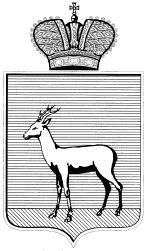 АДМИНИСТРАЦИЯ КИРОВСКОГО ВНУТРИГОРОДСКОГО РАЙОНАГОРОДСКОГО ОКРУГА САМАРА ПОСТАНОВЛЕНИЕ                                           ____________________№____________________О внесении изменений в Постановление Администрации Кировского внутригородского района городского округа Самара от 16.09.2022 № 59               «О внесении изменений в муниципальную программу Кировского внутригородского района городского округа Самара «Формирование современной городской среды» на 2018 – 2024 годы», утвержденную Постановлением Администрации Кировского внутригородского района городского округа Самара от 22.12.2017 № 115»  